Уроки мужества в 9 классе МБОУ ООШ№14в сентябре 2016 годаРодину любить! Кубанью дорожить! Память сохранить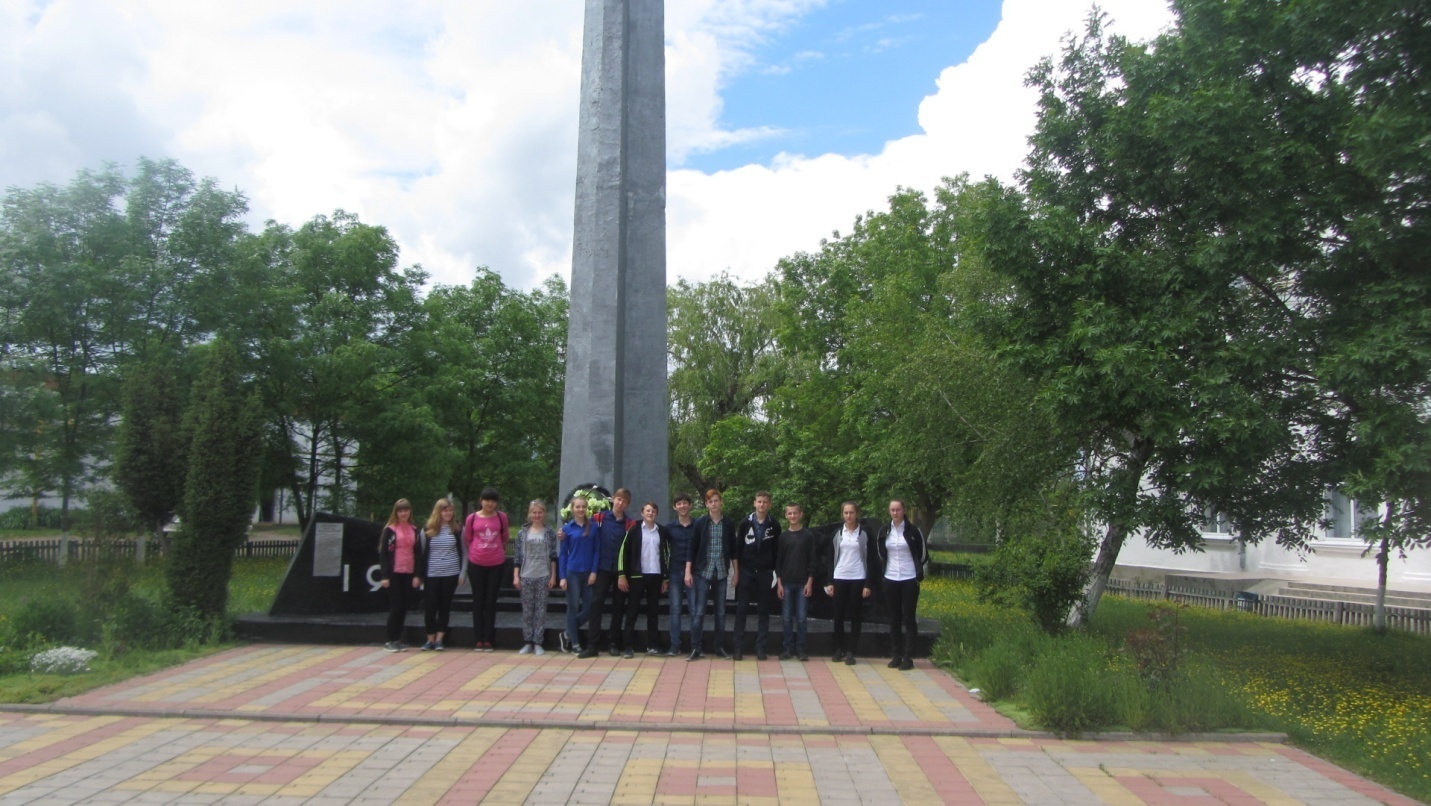 У памятника воинской славы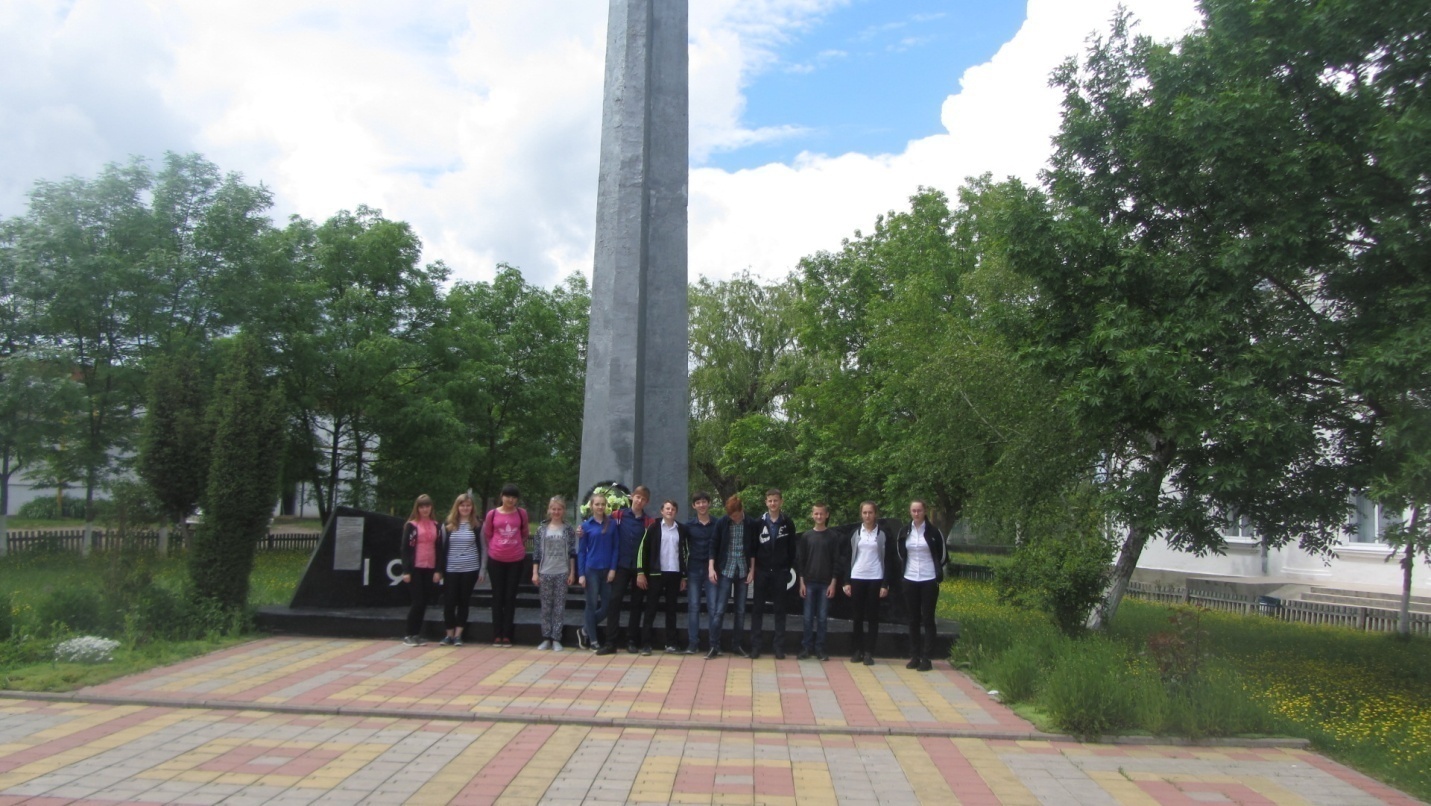 Международный день памяти жертв фашизма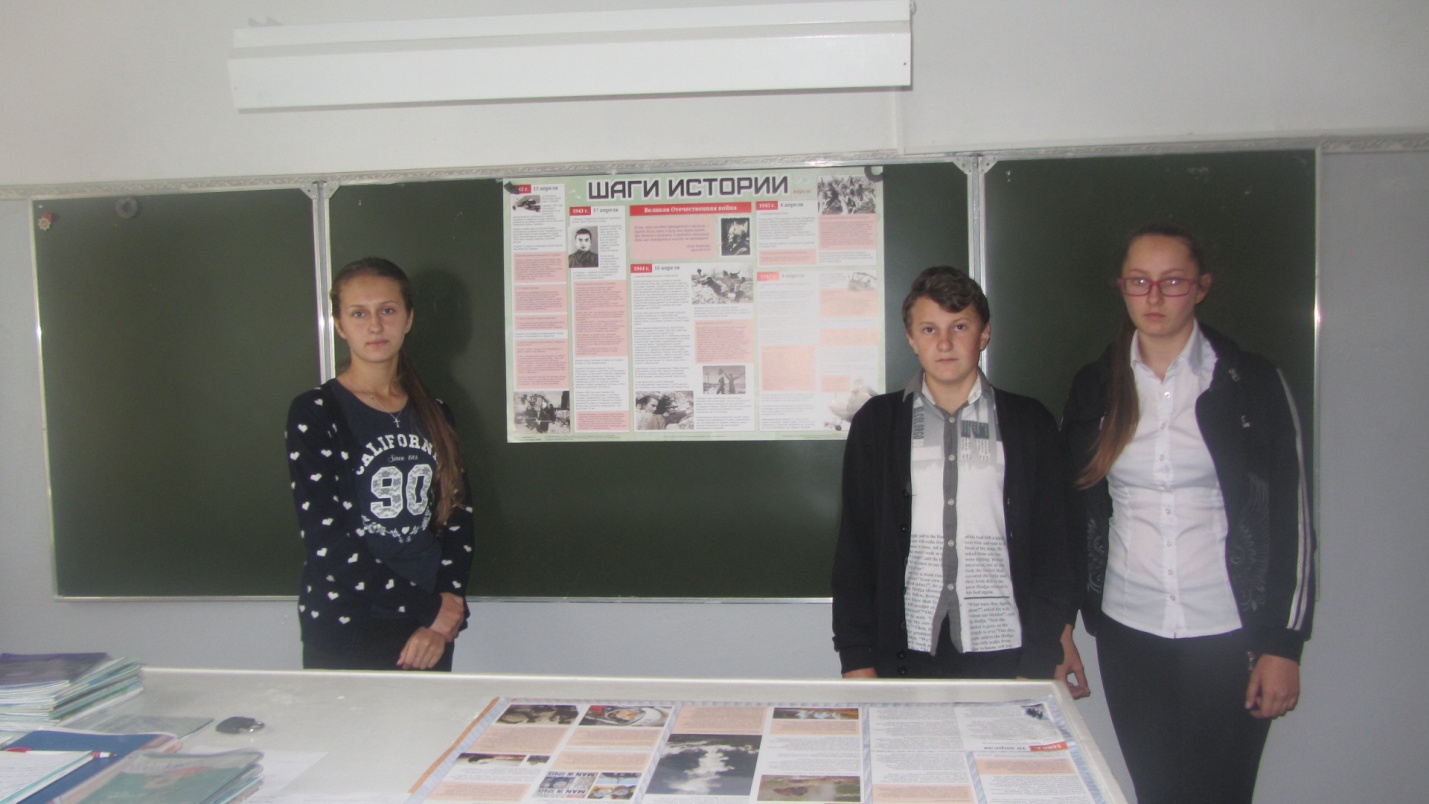 Классный час по шагам истории ВОВ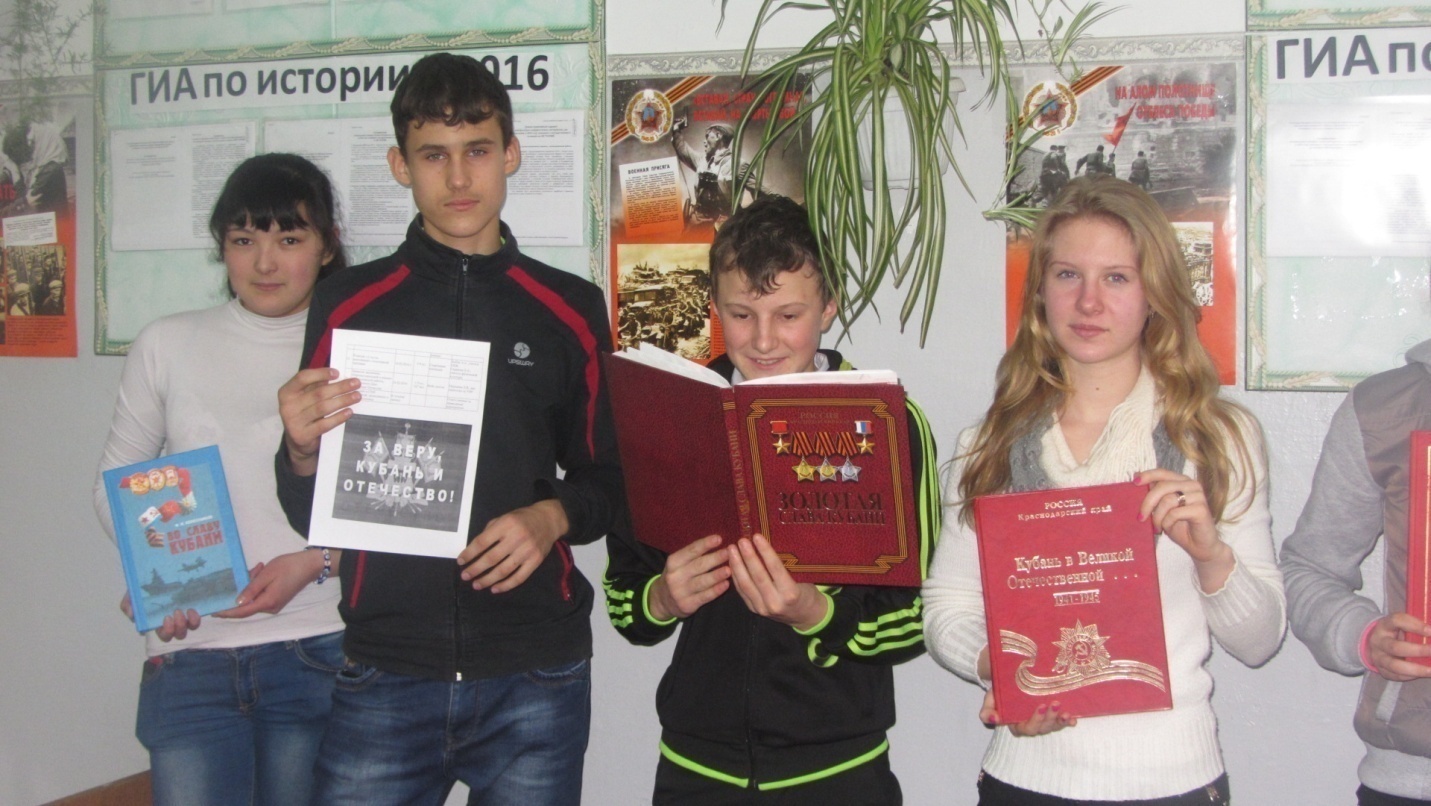 Международный день памяти жертв фашизмаРодину любить! Кубанью дорожить! Память сохранить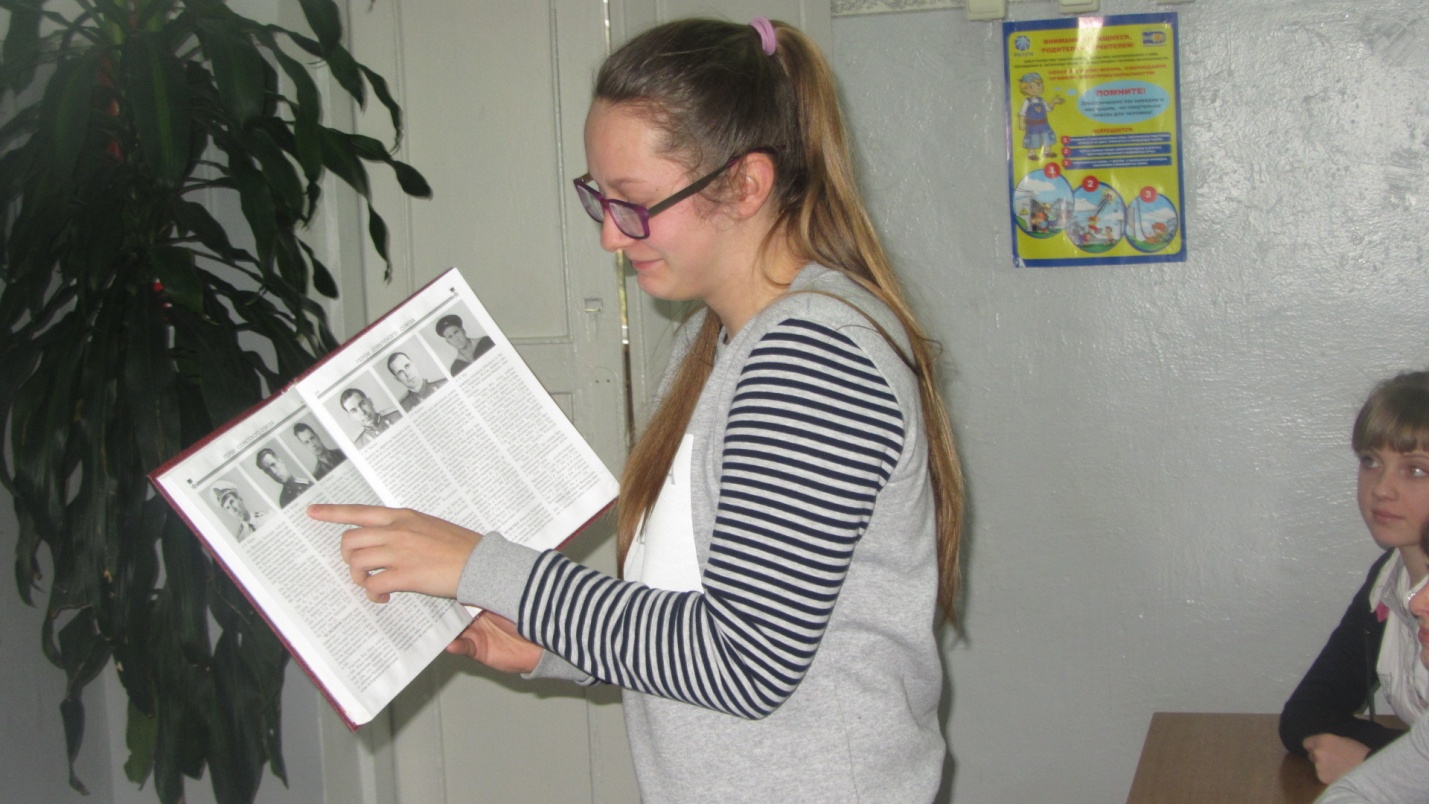 Кубанцы во второй мировой войне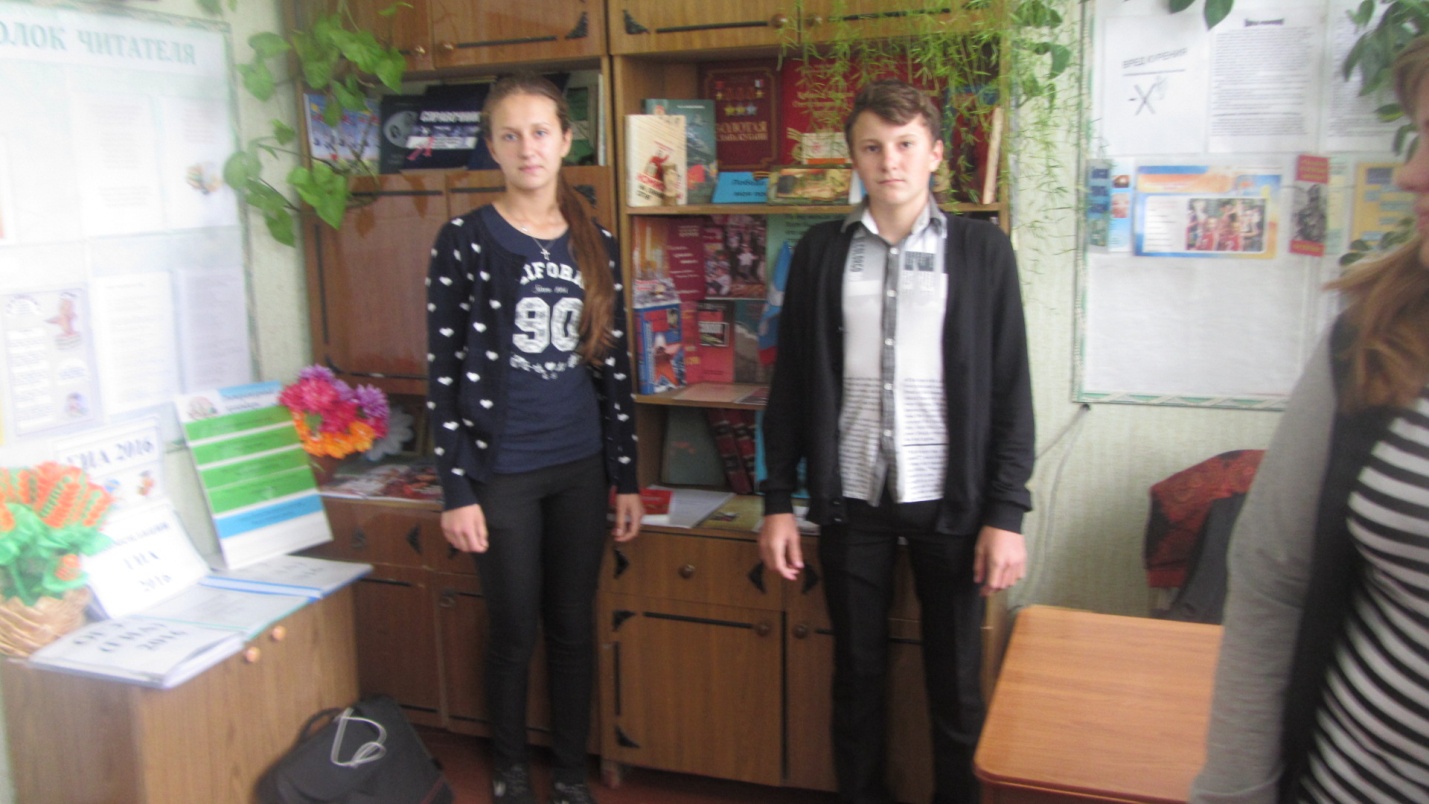  В библиотеке у выставки посвящённой тем годам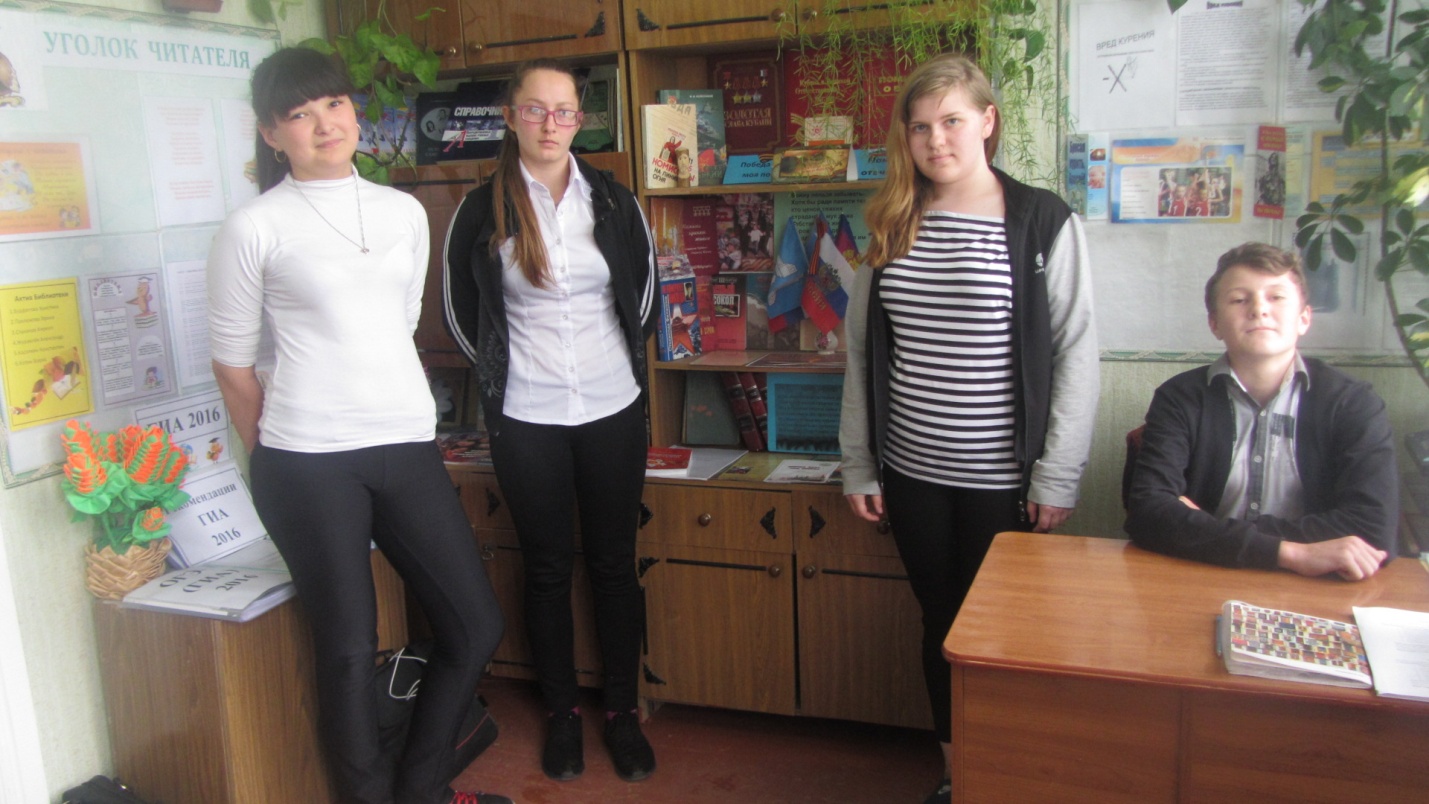 В библиотеке у выставки посвящённой тем годам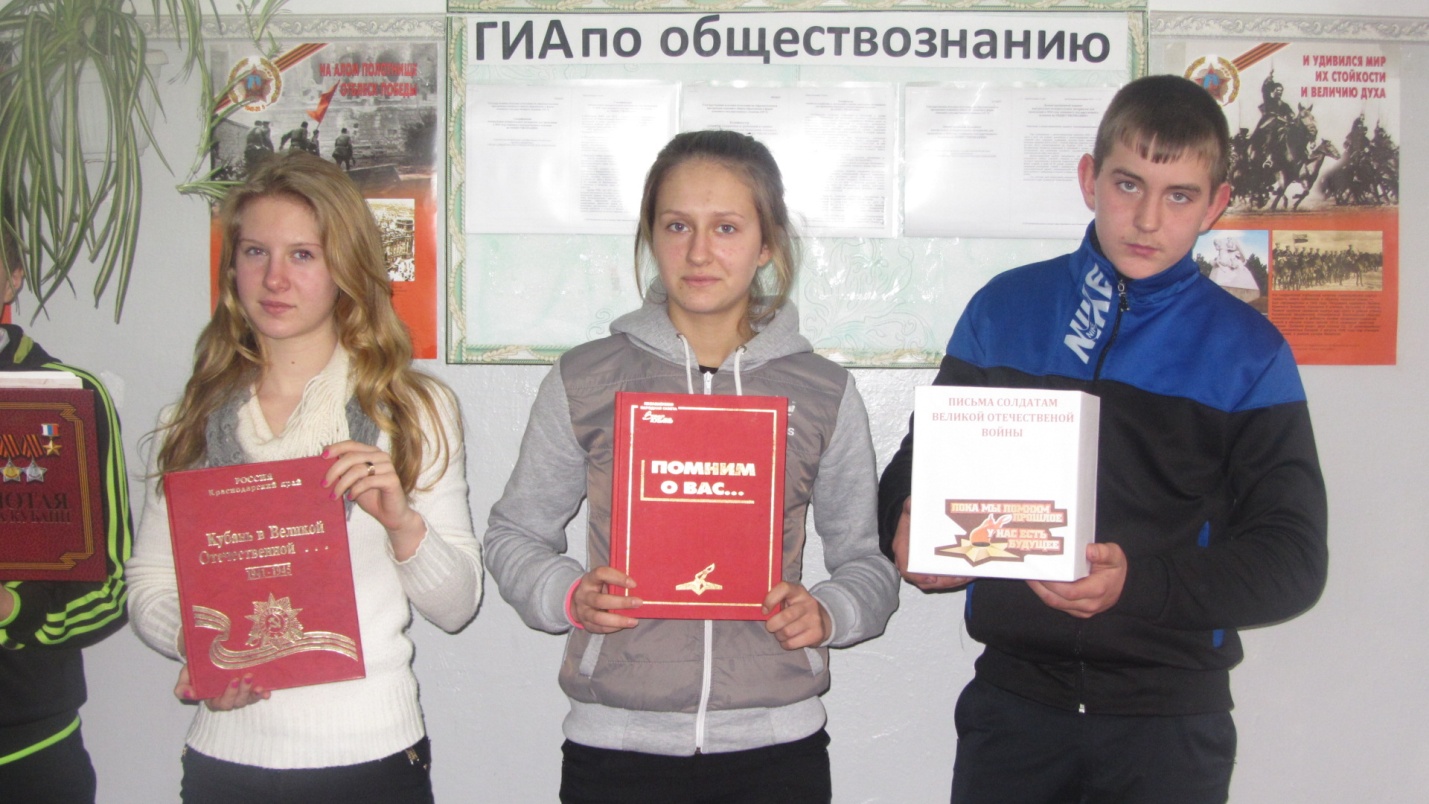 Письма на фронт акция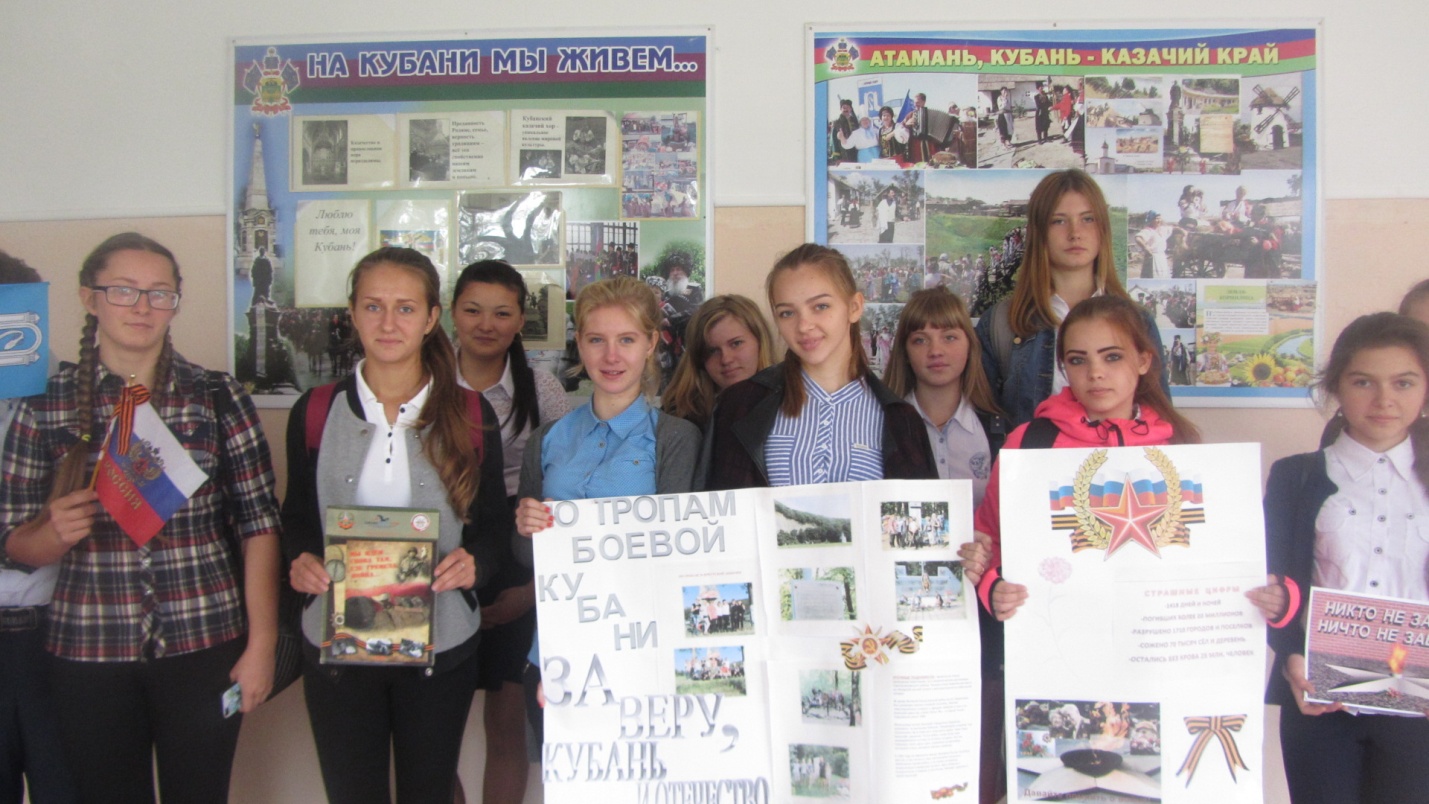 